23.04.2020r. (czwartek)Temat: Maszyny rolnicze.Mała rozgrzewka: https://www.youtube.com/watch?v=Zg7pCZOtMXo „Rekwizyt do zawodu” – Rodzic na karteczce rysuje rekwizyt związany z zawodem a dziecko odgaduje, o jaki zawód chodzi. „Co to jest farma?” – Rodzic rozmawia z dzieckiem: Co to jest farma? Czym zajmuje się rolnik? Jakie znaczenie ma praca rolnika dla osób mieszkających w mieście? Jakie obowiązki ma hodowca zwierząt, jak się nimi opiekuje? Co robi rolnik rano, w południe, a co wieczorem? Co jedzą zwierzęta hodowane w gospodarstwie? „Rolnik sam w dolinie” – dzieci przypominają zabawę, którą poznały poprzedniego dnia. „Maszyny rolnicze” − Rodzic pokazuje dziecku zdjęcia przedstawiające różne maszyny i narzędzia rolnicze, wykorzystywane w gospodarstwie: kombajn, traktor, prasę, bronę, motykę, grabie, łopatę, widły, kosę. 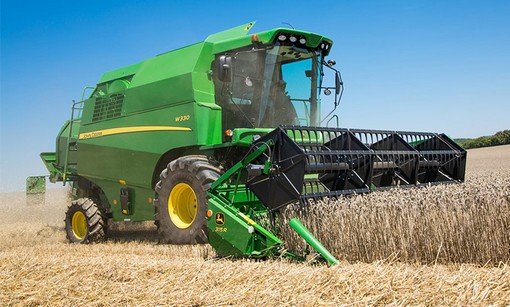 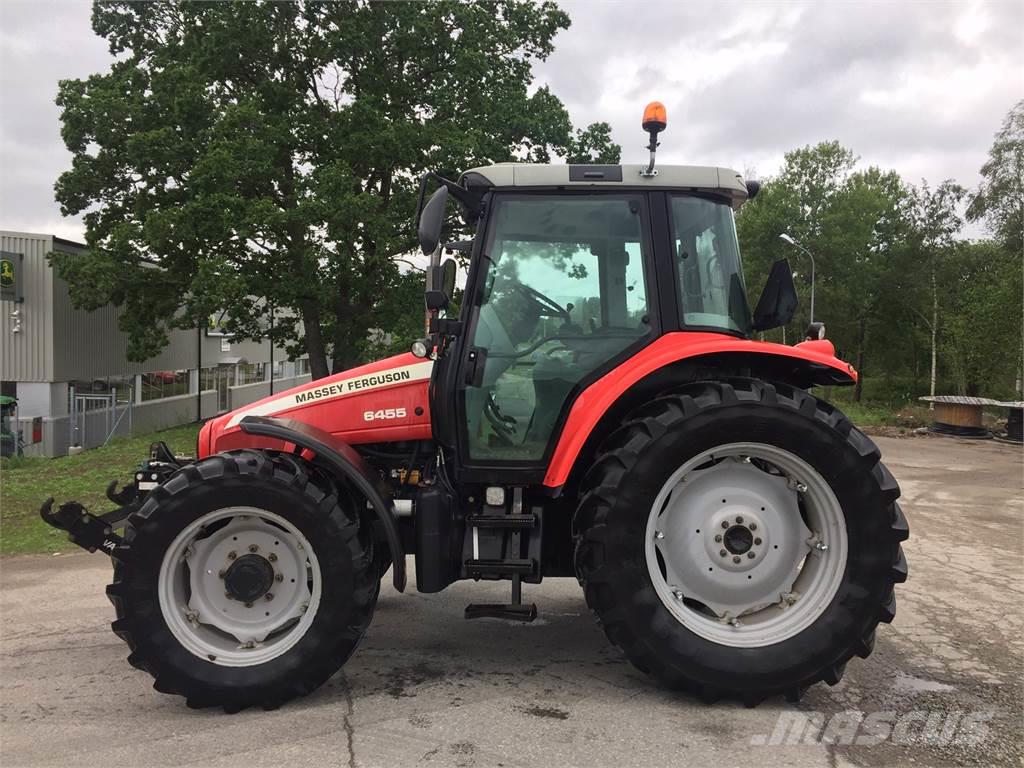 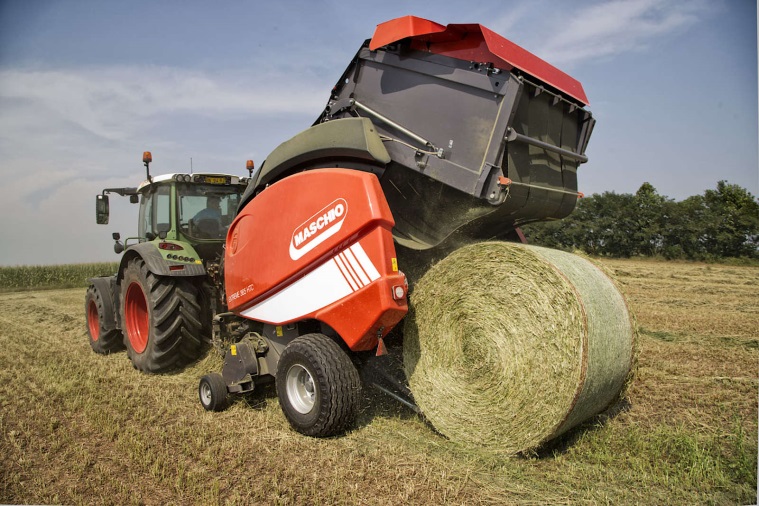 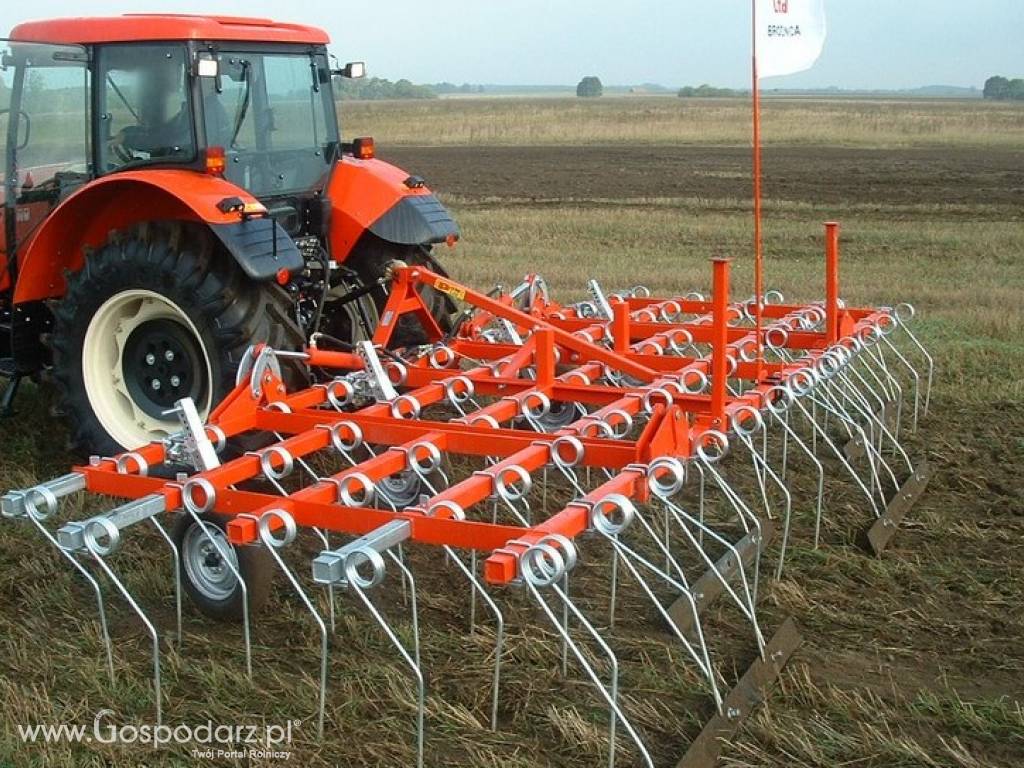 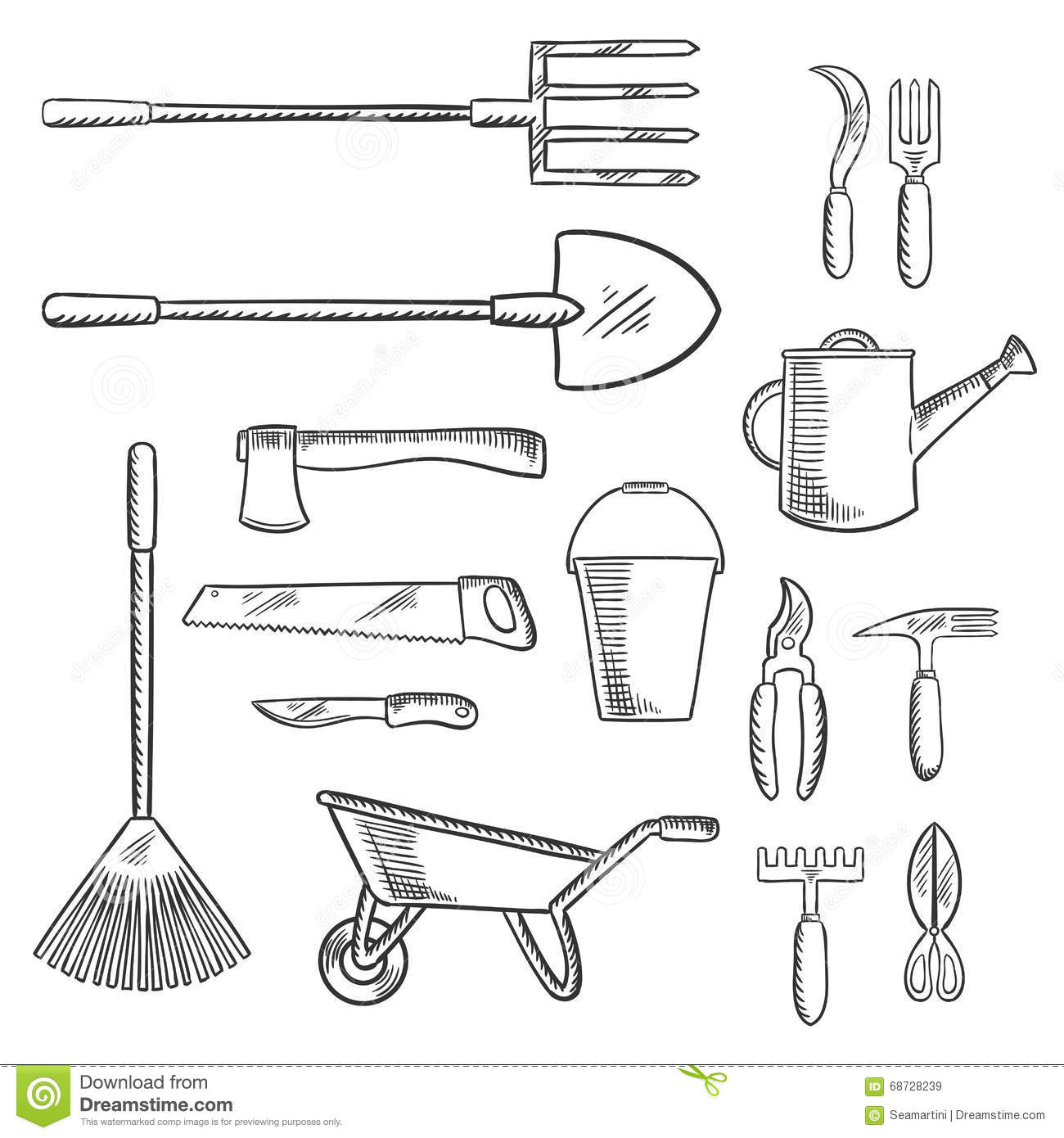 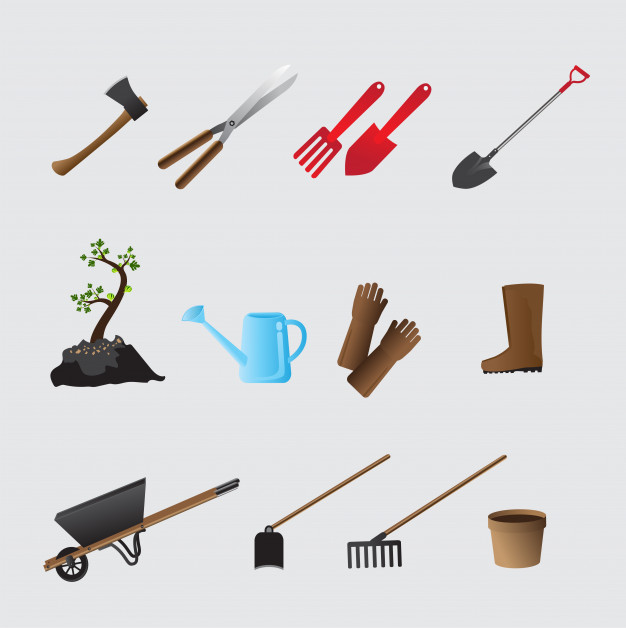 Dziecko dzieli ich nazwy na sylaby, następnie na głoski, oznacza pierwszą         i ostatnią głoskę w wyrazie. Wspólnie z rodzicem dobierają podpisy do obrazków. Następnie rodzic pyta: Jakich maszyn potrzebuje rolnik podczas swojej pracy? Do jakich czynności wykorzystuje te maszyny i narzędzia? Gdzie rolnik zwozi zboże? „Różne zboża” – Dziecko przez chwilę uważnie ogląda ilustracje w Księdze Zabaw z literami s. 62–63, zastanawia się, co jest na nich przedstawione. Na podstawie ilustracji opowiada, czym różnią się od siebie różne zboża i jakie mają cechy podobne. Wspólnie z rodzicem zastanawia się, do czego wykorzystuje się zboża. Rodzic zachęca dziecko, by spróbowało przeczytać tekst w Księdze Zabaw s. 63. Praca w karcie pracy nr 3 s. 47a – układanie historyjki obrazkowej o powstawaniu chleba, numerowanie kolejnych obrazków, rysowanie ostatniego elementu historyjki.Spacer po najbliższej okolicy domu. Oglądanie pól i maszyn rolniczych. Poszerzanie wiedzy przyrodniczej. „W poniedziałek rano kosił ojciec siano” – zabawa ruchowa. https://www.youtube.com/watch?v=eyXUmg5UdSsDzieci stają w kręgu z domownikami. W środku dziecko, które jest „ojcem”, wykonuje gesty odpowiednie do słów piosenki. Pozostali domownicy w takt melodii naśladują jego ruchy. W następnych zwrotkach dziecko kolejno zmienia dni tygodnia i czynności. „W poniedziałek rano kosił ojciec siano” sł. i muz. tradycyjne 1. W  poniedziałek rano, kosił ojciec siano, Kosił ojciec, kosił ja, kosiliśmy obydwa. 2. A  we wtorek rano grabił ojciec siano, Grabił ojciec, grabił ja, grabiliśmy obydwa. 3. A  we środę rano suszył ojciec siano, Suszył ojciec, suszył ja, suszyliśmy obydwa. 4. A  we czwartek rano zwoził ojciec siano, Zwoził ojciec, zwoził ja, zwoziliśmy obydwa. 5.  A zaś w piątek rano sprzedał ojciec siano, Sprzedał ojciec, sprzedał ja, sprzedaliśmy obydwa. 6.  A w sobotę rano stracił ojciec siano, Stracił ojciec, stracił ja straciliśmy obydwa. 7. A  w niedzielę z rana już nie było siana, Płakał ojciec, płakał ja, płakaliśmy obydwa.                                                    Pozdrawiam – Joanna Jezuit